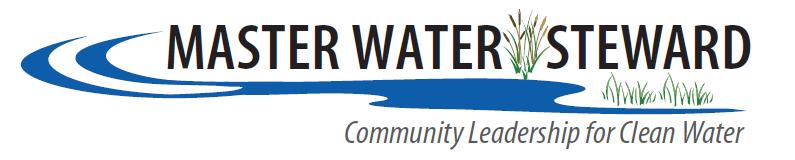 Homeowner Interview and Site EvaluationDate: _________						Assessed by: ______________________________ 	 Homeowner Name: Knowledgeable of problemHomeowner perceived problems (describe and/or sketch on map):  Homeowner Address: What do they do for work?What do they do for recreation? When are they most likely to be in the neighborhood? Do they work close to home or commute?  When is the best time to reach the homeowner?Where do people “hang out”, work, or spend their time?How do people prefer to get information? (Email, local newspaper, Facebook?)What other helpful information did you learn about your neighbor through your conversation?Runoff-Reducing Behaviors (self-reported)General Site Conditions:Soil        If possible take a soil core and complete perc test	Description Fine grain (clay/silt)	Course grain (sand/gravel)	High GroundwaterPerc   	Yes	No    		Rate of percolation:Sun:								DescriptionFull Sun 		Partial Sun  			Shade  	Vegetation:  						Description	Mature trees (% of Property:______)Highly maintained turf grass  (% of Property:______)Bare Spots (% of Property:______)Invasive species (% of Property:______)Mulched beds (% of Property:______)Terrain:							DescriptionSteep SlopesCritical AreaDownspouts connected to: 				Description Impervious Surface Mulched bed or grassBuried (If so, where do they daylight?  Are more than one downspout tied together?)Pollution Reducing Behavior Changes (observed): 		DescriptionPet wasteLawn chemicals (evidence of highly maintained turf)Septic system in critical area or failing septicExposed and/ or Eroded SoilConcentrated yard waste (grass clippings or leaves) on or near impervious surfaces or streamsOtherHot Spots:Sketch and describe on Map:Perceived problems and solutions identified by homeownerConcentrated stormwater entering siteConcentrated stormwater leaving siteErosion DebrisPonding or wet spotsDownspouts connected to impervious surface or piped under groundSite constraints such as:  Utilities, septic tank, wellPavement ConditionsOtherOpportunities for Retrofit:  Rain garden			  Cistern/rain barrel     	  Remove impervious	area  Permeable pavement		  Planter box			  Swale/bioswale  Drainage diversion			  Turf conversion		  Downspout disconnect  Other – describeOwner Information:Willing to construct and maintain a retrofitLikely to use contractorWhich stormwater practices does the homeowner regularly engage in?  Does the homeowner regularly:YesNoWhat are the barriers to participating in this practice?Pick up pet waste?Use lawn chemicals (herbicides, pesticides, fertilizer)?Water the lawnUse mulches on planted or landscaped areas?Sweep up fertilizer that has spilled on impervious surfaces?Sweep and remove grass clippings spilled on impervious surfaces? Sweep leaves and other organic materials from the boulevard, street gutter and stormdrains?Sweep driveways and sidewalks instead of washing them with a hose?Compost yard and kitchen waste?Regularly check the car's fuel, oil, brake, transmission, exhaust and cooling systemsUse sand, salt or other de-icing chemicals on sidewalks, stairs, or other paved areas in the winter?